 March 2024Letter from the RectorLetter from the RectorLetter from the RectorLetter from the RectorLetter from the RectorLetter from the RectorThe Rector WritesHere we are again at that beautiful time of year, when we can sense new life emerging and the longer, warmer days encourage us to look up and out.  It’s that time of year when we are faced with mountains of Easter eggs, Easter bunnies and Easter chicks everywhere we look.  In contrast to the hope of another Spring, the war in Ukraine rumbles on and tensions in Israel and Palestine continue. People around the world continue to be displaced by war, famine, and natural disaster. When there are Individuals struggling with the cost of living and finding their place in the world and we cannot find sustainable ways to care for our fragile planet, the message of Easter is more important and more profound than ever. For it is a message of hope in the face of overwhelming adversity.The Christian faith is neither one of deepest despair at sin and the horror of what it does in human lives, nor is it a constant celebration of God’s love and saving power.  We are called to recognise and embrace both realities and hold them in tension.  We witness both the beauty of a random act of kindness and the cruelty of a selfish misuse of power on a daily basis.   Jesus’ death without his resurrection is simply another tragic and untimely death.  Equally, resurrection without recognising the cost paid by Jesus in both the manner and reality of his death, diminishes the profound and unique sacrifice made by God to restore our relationship with Him.Jesus died and rose from the grave for us all! Why not join in one of the services during Holy Week and then on Easter Day join in the cry,  “Jesus Christ is risen today”?May I wish you all a happy and blessed Easter full of light and hope (and a manageable bit of chocolate).  Susan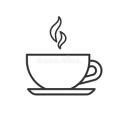 Tuesday 5th March 10am to 11.30am, St Cuthbert’s Church, choir vestryMeet old friends and make some new ones and take the opportunity to have a quiet moment in church.If you know someone who is lonely why not bring them along?  They will be assured of a warm welcome.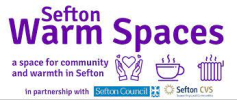 Warm Space, Millenium Centre, St Thomas’ Church every Wednesday 12.30- 4pm. A simple warm lunch served from 1-2pm followed by time to chat. See Glen Gardner for more details Final session 27th March under the warm space banner.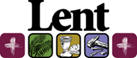 Lent course continues Tuesday evening in March 7.30-9pm.Come and think about Social Justice and ponder our response, with a cup of tea and some simple worship.Pick up a flyer at the back of church.  Last session will be Tuesday March 19th.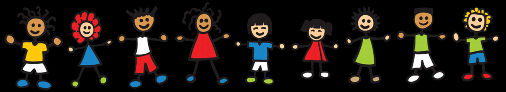 Parent and Toddler Group at St Thomas’ Thursday mornings 10.30-12midday£4 a family to cover costs includes a drink and a biscuitYou will find a warm welcome, worship and laughter.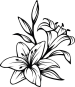 Easter Lillies St Thomas’ Church LydiateAs in previous years the altar at St Thomas’ will be decorated for Easter with Lillies.  We invite you to help in this by sending a donation in memory of loved ones who will be remembered during our services at Easter time.  Please leave the names of those to be remembered with your donation in an envelope in the Church Porch, with the Church Wardens, one of the clergy, or Val or Anne by Sunday 24th March. The Rector WritesHere we are again at that beautiful time of year, when we can sense new life emerging and the longer, warmer days encourage us to look up and out.  It’s that time of year when we are faced with mountains of Easter eggs, Easter bunnies and Easter chicks everywhere we look.  In contrast to the hope of another Spring, the war in Ukraine rumbles on and tensions in Israel and Palestine continue. People around the world continue to be displaced by war, famine, and natural disaster. When there are Individuals struggling with the cost of living and finding their place in the world and we cannot find sustainable ways to care for our fragile planet, the message of Easter is more important and more profound than ever. For it is a message of hope in the face of overwhelming adversity.The Christian faith is neither one of deepest despair at sin and the horror of what it does in human lives, nor is it a constant celebration of God’s love and saving power.  We are called to recognise and embrace both realities and hold them in tension.  We witness both the beauty of a random act of kindness and the cruelty of a selfish misuse of power on a daily basis.   Jesus’ death without his resurrection is simply another tragic and untimely death.  Equally, resurrection without recognising the cost paid by Jesus in both the manner and reality of his death, diminishes the profound and unique sacrifice made by God to restore our relationship with Him.Jesus died and rose from the grave for us all! Why not join in one of the services during Holy Week and then on Easter Day join in the cry,  “Jesus Christ is risen today”?May I wish you all a happy and blessed Easter full of light and hope (and a manageable bit of chocolate).  SusanTuesday 5th March 10am to 11.30am, St Cuthbert’s Church, choir vestryMeet old friends and make some new ones and take the opportunity to have a quiet moment in church.If you know someone who is lonely why not bring them along?  They will be assured of a warm welcome.Warm Space, Millenium Centre, St Thomas’ Church every Wednesday 12.30- 4pm. A simple warm lunch served from 1-2pm followed by time to chat. See Glen Gardner for more details Final session 27th March under the warm space banner.Lent course continues Tuesday evening in March 7.30-9pm.Come and think about Social Justice and ponder our response, with a cup of tea and some simple worship.Pick up a flyer at the back of church.  Last session will be Tuesday March 19th.Parent and Toddler Group at St Thomas’ Thursday mornings 10.30-12midday£4 a family to cover costs includes a drink and a biscuitYou will find a warm welcome, worship and laughter.Easter Lillies St Thomas’ Church LydiateAs in previous years the altar at St Thomas’ will be decorated for Easter with Lillies.  We invite you to help in this by sending a donation in memory of loved ones who will be remembered during our services at Easter time.  Please leave the names of those to be remembered with your donation in an envelope in the Church Porch, with the Church Wardens, one of the clergy, or Val or Anne by Sunday 24th March. The Rector WritesHere we are again at that beautiful time of year, when we can sense new life emerging and the longer, warmer days encourage us to look up and out.  It’s that time of year when we are faced with mountains of Easter eggs, Easter bunnies and Easter chicks everywhere we look.  In contrast to the hope of another Spring, the war in Ukraine rumbles on and tensions in Israel and Palestine continue. People around the world continue to be displaced by war, famine, and natural disaster. When there are Individuals struggling with the cost of living and finding their place in the world and we cannot find sustainable ways to care for our fragile planet, the message of Easter is more important and more profound than ever. For it is a message of hope in the face of overwhelming adversity.The Christian faith is neither one of deepest despair at sin and the horror of what it does in human lives, nor is it a constant celebration of God’s love and saving power.  We are called to recognise and embrace both realities and hold them in tension.  We witness both the beauty of a random act of kindness and the cruelty of a selfish misuse of power on a daily basis.   Jesus’ death without his resurrection is simply another tragic and untimely death.  Equally, resurrection without recognising the cost paid by Jesus in both the manner and reality of his death, diminishes the profound and unique sacrifice made by God to restore our relationship with Him.Jesus died and rose from the grave for us all! Why not join in one of the services during Holy Week and then on Easter Day join in the cry,  “Jesus Christ is risen today”?May I wish you all a happy and blessed Easter full of light and hope (and a manageable bit of chocolate).  SusanTuesday 5th March 10am to 11.30am, St Cuthbert’s Church, choir vestryMeet old friends and make some new ones and take the opportunity to have a quiet moment in church.If you know someone who is lonely why not bring them along?  They will be assured of a warm welcome.Warm Space, Millenium Centre, St Thomas’ Church every Wednesday 12.30- 4pm. A simple warm lunch served from 1-2pm followed by time to chat. See Glen Gardner for more details Final session 27th March under the warm space banner.Lent course continues Tuesday evening in March 7.30-9pm.Come and think about Social Justice and ponder our response, with a cup of tea and some simple worship.Pick up a flyer at the back of church.  Last session will be Tuesday March 19th.Parent and Toddler Group at St Thomas’ Thursday mornings 10.30-12midday£4 a family to cover costs includes a drink and a biscuitYou will find a warm welcome, worship and laughter.Easter Lillies St Thomas’ Church LydiateAs in previous years the altar at St Thomas’ will be decorated for Easter with Lillies.  We invite you to help in this by sending a donation in memory of loved ones who will be remembered during our services at Easter time.  Please leave the names of those to be remembered with your donation in an envelope in the Church Porch, with the Church Wardens, one of the clergy, or Val or Anne by Sunday 24th March. The Rector WritesHere we are again at that beautiful time of year, when we can sense new life emerging and the longer, warmer days encourage us to look up and out.  It’s that time of year when we are faced with mountains of Easter eggs, Easter bunnies and Easter chicks everywhere we look.  In contrast to the hope of another Spring, the war in Ukraine rumbles on and tensions in Israel and Palestine continue. People around the world continue to be displaced by war, famine, and natural disaster. When there are Individuals struggling with the cost of living and finding their place in the world and we cannot find sustainable ways to care for our fragile planet, the message of Easter is more important and more profound than ever. For it is a message of hope in the face of overwhelming adversity.The Christian faith is neither one of deepest despair at sin and the horror of what it does in human lives, nor is it a constant celebration of God’s love and saving power.  We are called to recognise and embrace both realities and hold them in tension.  We witness both the beauty of a random act of kindness and the cruelty of a selfish misuse of power on a daily basis.   Jesus’ death without his resurrection is simply another tragic and untimely death.  Equally, resurrection without recognising the cost paid by Jesus in both the manner and reality of his death, diminishes the profound and unique sacrifice made by God to restore our relationship with Him.Jesus died and rose from the grave for us all! Why not join in one of the services during Holy Week and then on Easter Day join in the cry,  “Jesus Christ is risen today”?May I wish you all a happy and blessed Easter full of light and hope (and a manageable bit of chocolate).  SusanTuesday 5th March 10am to 11.30am, St Cuthbert’s Church, choir vestryMeet old friends and make some new ones and take the opportunity to have a quiet moment in church.If you know someone who is lonely why not bring them along?  They will be assured of a warm welcome.Warm Space, Millenium Centre, St Thomas’ Church every Wednesday 12.30- 4pm. A simple warm lunch served from 1-2pm followed by time to chat. See Glen Gardner for more details Final session 27th March under the warm space banner.Lent course continues Tuesday evening in March 7.30-9pm.Come and think about Social Justice and ponder our response, with a cup of tea and some simple worship.Pick up a flyer at the back of church.  Last session will be Tuesday March 19th.Parent and Toddler Group at St Thomas’ Thursday mornings 10.30-12midday£4 a family to cover costs includes a drink and a biscuitYou will find a warm welcome, worship and laughter.Easter Lillies St Thomas’ Church LydiateAs in previous years the altar at St Thomas’ will be decorated for Easter with Lillies.  We invite you to help in this by sending a donation in memory of loved ones who will be remembered during our services at Easter time.  Please leave the names of those to be remembered with your donation in an envelope in the Church Porch, with the Church Wardens, one of the clergy, or Val or Anne by Sunday 24th March. The Rector WritesHere we are again at that beautiful time of year, when we can sense new life emerging and the longer, warmer days encourage us to look up and out.  It’s that time of year when we are faced with mountains of Easter eggs, Easter bunnies and Easter chicks everywhere we look.  In contrast to the hope of another Spring, the war in Ukraine rumbles on and tensions in Israel and Palestine continue. People around the world continue to be displaced by war, famine, and natural disaster. When there are Individuals struggling with the cost of living and finding their place in the world and we cannot find sustainable ways to care for our fragile planet, the message of Easter is more important and more profound than ever. For it is a message of hope in the face of overwhelming adversity.The Christian faith is neither one of deepest despair at sin and the horror of what it does in human lives, nor is it a constant celebration of God’s love and saving power.  We are called to recognise and embrace both realities and hold them in tension.  We witness both the beauty of a random act of kindness and the cruelty of a selfish misuse of power on a daily basis.   Jesus’ death without his resurrection is simply another tragic and untimely death.  Equally, resurrection without recognising the cost paid by Jesus in both the manner and reality of his death, diminishes the profound and unique sacrifice made by God to restore our relationship with Him.Jesus died and rose from the grave for us all! Why not join in one of the services during Holy Week and then on Easter Day join in the cry,  “Jesus Christ is risen today”?May I wish you all a happy and blessed Easter full of light and hope (and a manageable bit of chocolate).  SusanTuesday 5th March 10am to 11.30am, St Cuthbert’s Church, choir vestryMeet old friends and make some new ones and take the opportunity to have a quiet moment in church.If you know someone who is lonely why not bring them along?  They will be assured of a warm welcome.Warm Space, Millenium Centre, St Thomas’ Church every Wednesday 12.30- 4pm. A simple warm lunch served from 1-2pm followed by time to chat. See Glen Gardner for more details Final session 27th March under the warm space banner.Lent course continues Tuesday evening in March 7.30-9pm.Come and think about Social Justice and ponder our response, with a cup of tea and some simple worship.Pick up a flyer at the back of church.  Last session will be Tuesday March 19th.Parent and Toddler Group at St Thomas’ Thursday mornings 10.30-12midday£4 a family to cover costs includes a drink and a biscuitYou will find a warm welcome, worship and laughter.Easter Lillies St Thomas’ Church LydiateAs in previous years the altar at St Thomas’ will be decorated for Easter with Lillies.  We invite you to help in this by sending a donation in memory of loved ones who will be remembered during our services at Easter time.  Please leave the names of those to be remembered with your donation in an envelope in the Church Porch, with the Church Wardens, one of the clergy, or Val or Anne by Sunday 24th March. The Rector WritesHere we are again at that beautiful time of year, when we can sense new life emerging and the longer, warmer days encourage us to look up and out.  It’s that time of year when we are faced with mountains of Easter eggs, Easter bunnies and Easter chicks everywhere we look.  In contrast to the hope of another Spring, the war in Ukraine rumbles on and tensions in Israel and Palestine continue. People around the world continue to be displaced by war, famine, and natural disaster. When there are Individuals struggling with the cost of living and finding their place in the world and we cannot find sustainable ways to care for our fragile planet, the message of Easter is more important and more profound than ever. For it is a message of hope in the face of overwhelming adversity.The Christian faith is neither one of deepest despair at sin and the horror of what it does in human lives, nor is it a constant celebration of God’s love and saving power.  We are called to recognise and embrace both realities and hold them in tension.  We witness both the beauty of a random act of kindness and the cruelty of a selfish misuse of power on a daily basis.   Jesus’ death without his resurrection is simply another tragic and untimely death.  Equally, resurrection without recognising the cost paid by Jesus in both the manner and reality of his death, diminishes the profound and unique sacrifice made by God to restore our relationship with Him.Jesus died and rose from the grave for us all! Why not join in one of the services during Holy Week and then on Easter Day join in the cry,  “Jesus Christ is risen today”?May I wish you all a happy and blessed Easter full of light and hope (and a manageable bit of chocolate).  SusanTuesday 5th March 10am to 11.30am, St Cuthbert’s Church, choir vestryMeet old friends and make some new ones and take the opportunity to have a quiet moment in church.If you know someone who is lonely why not bring them along?  They will be assured of a warm welcome.Warm Space, Millenium Centre, St Thomas’ Church every Wednesday 12.30- 4pm. A simple warm lunch served from 1-2pm followed by time to chat. See Glen Gardner for more details Final session 27th March under the warm space banner.Lent course continues Tuesday evening in March 7.30-9pm.Come and think about Social Justice and ponder our response, with a cup of tea and some simple worship.Pick up a flyer at the back of church.  Last session will be Tuesday March 19th.Parent and Toddler Group at St Thomas’ Thursday mornings 10.30-12midday£4 a family to cover costs includes a drink and a biscuitYou will find a warm welcome, worship and laughter.Easter Lillies St Thomas’ Church LydiateAs in previous years the altar at St Thomas’ will be decorated for Easter with Lillies.  We invite you to help in this by sending a donation in memory of loved ones who will be remembered during our services at Easter time.  Please leave the names of those to be remembered with your donation in an envelope in the Church Porch, with the Church Wardens, one of the clergy, or Val or Anne by Sunday 24th March. Services for March – Lent and EasterServices for March – Lent and EasterServices for March – Lent and EasterServices for March – Lent and EasterServices for March – Lent and EasterServices for March – Lent and EasterDateDateTimePlacePlaceServiceSunday 3rd MarchThird Sunday of LentSunday 3rd MarchThird Sunday of Lent8.00amSt Thomas’ LydiateSt Thomas’ LydiateSaid BCP Holy CommunionSunday 3rd MarchThird Sunday of LentSunday 3rd MarchThird Sunday of Lent9.30amSt Cuthbert’s HalsallSt Cuthbert’s HalsallBCP Holy Communion (Church without walls)Sunday 3rd MarchThird Sunday of LentSunday 3rd MarchThird Sunday of Lent11amSt Thomas’ LydiateSt Thomas’ LydiateCommon Worship Holy CommunionTuesday 5th MarchTuesday 5th March9.15amSt Thomas’ LydiateSt Thomas’ LydiateSaid Morning PrayerWeds 6th MarchWeds 6th March11am St Thomas’ LydiateSt Thomas’ LydiateSaid CW Holy CommunionSunday 10th MarchMothering SundaySunday 10th MarchMothering Sunday8.00amSt Thomas’ LydiateSt Thomas’ LydiateSaid BCP Holy CommunionSunday 10th MarchMothering SundaySunday 10th MarchMothering Sunday9.30amSt Cuthbert’s HalsallSt Cuthbert’s HalsallAll Age Communion with schoolSunday 10th MarchMothering SundaySunday 10th MarchMothering Sunday11.00amSt Thomas’ LydiateSt Thomas’ LydiateAll Age Communion and Church ParadeTuesday 12th MarchTuesday 12th March9.15amSt Thomas’ LydiateSt Thomas’ LydiateSaid Morning PrayerWeds 13th MarchWeds 13th March11.00amSt Thomas’ LydiateSt Thomas’ LydiateSaid CW Holy CommunionThurs 14th MarchThurs 14th March9.15am1.30pmSt Cuthbert’s HalsallSt Cuthbert’s HalsallSt Cuthbert’s HalsallSt Cuthbert’s HalsallSaid Morning PrayerSaid Holy Communion with prayers for healingSunday 17th MarchFifth Sunday of lentSunday 17th MarchFifth Sunday of lent8.00amSt Thomas LydiateSt Thomas LydiateSaid BCP Holy CommunionSunday 17th MarchFifth Sunday of lentSunday 17th MarchFifth Sunday of lent9.30amSt Cuthberts, HalsallSt Cuthberts, HalsallBCP Holy Communion (Messy Church)Sunday 17th MarchFifth Sunday of lentSunday 17th MarchFifth Sunday of lent11.00am St Thomas’ LydiateSt Thomas’ LydiateCommon Worship Holy CommunionTuesday 19th MarchTuesday 19th March9.15amSt Thomas’ LydiateSt Thomas’ LydiateSaid Morning PrayerWeds 20th MarchWeds 20th March11amSt Thomas’ LydiateSt Thomas’ LydiateSaid CW Holy CommunionThurs 21st MarchThurs 21st March9.15am1.30pmSt Cuthbert’s HalsallSt Cuthbert’s HalsallSt Cuthbert’s HalsallSt Cuthbert’s HalsallSaid Morning PrayerSaid Holy Communion with prayers for healingSunday 24th MarchPalm Sunday with distribution of palm crossesSunday 24th MarchPalm Sunday with distribution of palm crosses8.00amSt Thomas’ LydiateSt Thomas’ LydiateSaid BCP Holy CommunionSunday 24th MarchPalm Sunday with distribution of palm crossesSunday 24th MarchPalm Sunday with distribution of palm crosses9.30amSt Cuthbert’s HalsallSt Cuthbert’s HalsallCommon Worship Holy CommunionSunday 24th MarchPalm Sunday with distribution of palm crossesSunday 24th MarchPalm Sunday with distribution of palm crosses11.00amSt Thomas’ LydiateSt Thomas’ LydiateCommon Worship Holy CommunionCome and keep Holy week and EasterCome and keep Holy week and EasterCome and keep Holy week and EasterCome and keep Holy week and EasterCome and keep Holy week and EasterCome and keep Holy week and EasterMonday 25th MarchMonday 25th March7pmSt Cuthbert’s HalsallSt Cuthbert’s HalsallSaid Compline for Holy WeekTuesday 26th MarchTuesday 26th March9.15am11am7pmSt Thomas’ LydiateSt Cuthbert’s HalsallSt Thomas’ LydiateSt Thomas’ LydiateSt Cuthbert’s HalsallSt Thomas’ LydiateSaid Morning PrayerSaid Communion for Holy WeekSaid Compline for Holy WeekWednesday 27th MarchWednesday 27th March11.00am7pmSt Thomas’ LydiateSt Cuthbert’s HalsallSt Thomas’ LydiateSt Cuthbert’s HalsallSaid Communion for Holy WeekSaid Compline for Holy WeekThursday 28th MarchMaundy ThursdayThursday 28th MarchMaundy Thursday9.15am1.30pm7pmSt Cuthbert’s HalsallSt Cuthbert’s HalsallSt Thomas’ LydiateSt Cuthbert’s HalsallSt Cuthbert’s HalsallSt Thomas’ LydiateSaid Morning PayerHoly Communion with stripping of the altar Holy Communion and Vigil until 10pmFriday 29th MarchGood FridayFriday 29th MarchGood Friday11am2pmOur Lady’s / St Thomas’ LydiateSt Cuthbert’s HalsallOur Lady’s / St Thomas’ LydiateSt Cuthbert’s HalsallStations of the Cross and walk of witnessDevotions at the foot of the crossSaturday 30th MarchEaster EveSaturday 30th MarchEaster Eve7pmSt Cuthbert’s HalsallSt Cuthbert’s HalsallEaster Eve Vigil, blessing of the new Paschal Candles, renewal of baptism promisesSunday 31st MarchEaster SundaySunday 31st MarchEaster Sunday8.00amSt Thomas’ LydiateSt Thomas’ LydiateBCP Holy CommunionSunday 31st MarchEaster SundaySunday 31st MarchEaster Sunday9.30amSt Cuthbert’s HalsallSt Cuthbert’s HalsallCW Holy Communion and easter Egg HuntSunday 31st MarchEaster SundaySunday 31st MarchEaster Sunday11.00amSt Thomas’ LydiateSt Thomas’ LydiateCW Holy Communion with easter Egg HuntAll are welcome, whether you have been a life-long Anglican or are just a little curious.All are welcome, whether you have been a life-long Anglican or are just a little curious.All are welcome, whether you have been a life-long Anglican or are just a little curious.All are welcome, whether you have been a life-long Anglican or are just a little curious.All are welcome, whether you have been a life-long Anglican or are just a little curious.All are welcome, whether you have been a life-long Anglican or are just a little curious.PausePausePonderPonderPonderPrayPray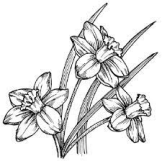 What does it mean to say;Christ has died,Christ is risenChrist will come again?What is your response?What does it mean to say;Christ has died,Christ is risenChrist will come again?What is your response?What does it mean to say;Christ has died,Christ is risenChrist will come again?What is your response?Risen Jesus, we rejoice that you are alive with us,Help us to be messengers of Easter joy and hope for our community and the world.  Help us to be generous in our giving and hospitable to all. AmenRisen Jesus, we rejoice that you are alive with us,Help us to be messengers of Easter joy and hope for our community and the world.  Help us to be generous in our giving and hospitable to all. Amen